Dokumentieren Sie 8 Stunden Behandlung mit mindestens 4 Studienkollegen.Jede Behandlung in einer separaten Form s.Name des Studenten ______________________________Studienkollege: _____________________________ Behandlungsdatum: ________________Behandlung Nr. (1) - (2) - (3) - (4) - (5). Zutreffendes bitte ankreuzen.BeschwerdeMit welcher Beschwerde kommt der Studienkollege?  
Geben Sie eine Zahl für die Angabe des Schmerzes oder der Emotion an (wie erlebt der Studienkollege seinen Schmerz oder seine Beschwerde auf der Skala von 1-10). Die Punktzahl 10 ist am schmerzhaftesten._______________________________________________________________________________________________________________________________________________________________________________________________________________________________________________________________________
Was will der Studienkollege mit Ihrer Behandlung erreichen?____________________________________________________________________________________________________________________________________________________________________________________________________________________________________________________________________BehandlungBeschreiben Sie, wie die Behandlung verläuft, was passiert während der Behandlung?__________________________________________________________________________________________________________________________________________________________________________________________________________________________________________________________________________________________________________________________________________________________________________________________________________________________________________________________________________________________________________________________________________________________________________________________________________________________________________________________________________Welche Techniken und Handpositionen verwenden Sie und was ist der Effekt?___________________________________________________________________________________________________________________________________________________________________________________________________________________________________________________________________________________________________________________________________________________________________________________________________________________________________________________________________________________________________________________________________________________________________________________________________________________________________________________________________________________________________________________________________________Beschreiben Sie, wie Sie die Behandlung beenden und was stimmen Sie mit dem Studienkollege überein.____________________________________________________________________________________________________________________________________________________________________________________________________________________________________________________________________Wie oft haben Sie dieser Studienkollege behandelt, was ist das Endergebnis?___________________________________________________________________________________________________________________________________________________________________________________________________
____________________________________________________________________________________________________________________________________________________________________________________________________________________________________________________________________Was hat sich mit dem Studienkollege in Bezug auf Körperhaltung, Schmerzerfahrung, Emotionen geändert?
Geben Sie einen Hinweis auf den Schmerz oder die Emotion einer Figur (wie erlebt der Studienkollege seinen Schmerz oder seine Beschwerde auf der Skala von 1-10)? 10 ist die höchste.___________________________________________________________________________________________________________________________________________________________________________________________________
____________________________________________________________________________________________________________________________________________________________________________________________________________________________________________________________________LernpunkteWas ist Ihrer Meinung nach während der Behandlung sehr gut verlaufen?____________________________________________________________________________________________________________________________________________________________________________________________________________________________________________________________________Was war noch schwierig oder ist es immer noch ein Lernpunkt für Ihnen?____________________________________________________________________________________________________________________________________________________________________________________________________________________________________________________________________Haben Sie welche andere Bemerkungen?________________________________________________________________________________________________________________________________________________________________________________________________________________________________________________________________________________________________________________________________________________________________________________________________________________________________________________________________________________________________________________________________________Feedback 
(von Studienkollege zu ergänzen) Welche Art von Feedback haben Sie gegeben?___________________________________________________________________________________________________________________________________________________________________________________________________________________________________________________________________________________________________________________________________________________________________________________________________________________________________________________________________________________________________________________________________________________________________________________________________________________________________________________________________________________________________________________________________________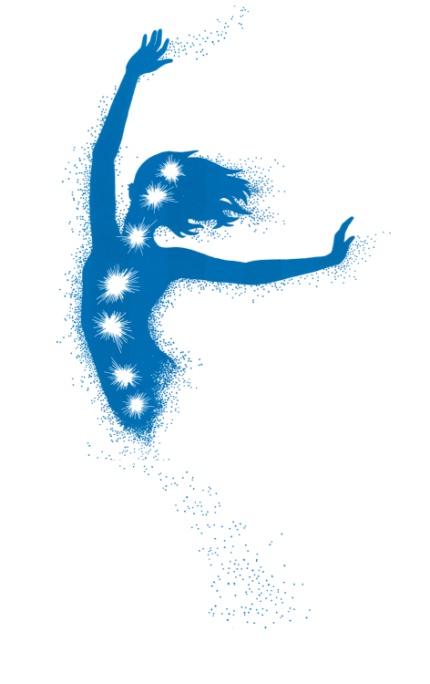 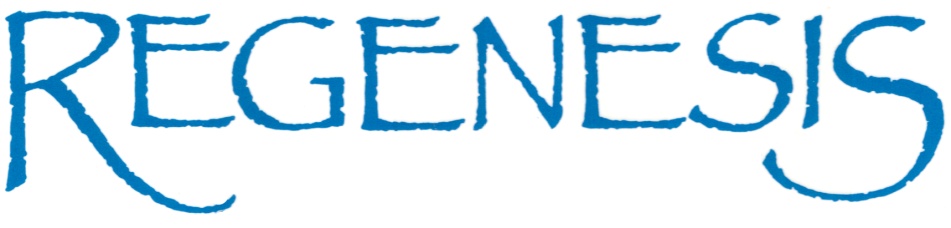 Formular Behandlung Mitschüler 